Faglig råd helse- og oppvekstfagReferat fra møte i faglig råd helse- og oppvekstfag 6. september 2012 - møte 4/2012, Clarion Hotel Oslo Airport, GardermoenDokumentet er elektronisk godkjent av rådets leder og nestlederSaker til behandlingSak 32.12 Presentasjon av rådsmedlemmer v/rådssekretær Fride BurtonSak 33.12 Konstituering av FRHO 2012-2016 og valg av leder, nestleder og medlem AU, godkjenning av innkalling, agenda, samt møteplan 2012 v/Fride Burton. Sak 34.12 Retningslinjer for rådsarbeidet, tidsfrister før rådsmøter, rutiner for innkalling og godkjenning av referat, og diverse orienteringer v/Fride BurtonSak 35.12 Handlings- og strategiplan v/Wenche SkorbakkSak 36.12 Invitasjon til konferanse om fag- og yrkesopplæring v/Fride BurtonSak 37.12 “Kompetanse for kvalitet" - satsingen på yrkesfaglige tilbud 2012-15Sak 38.12 Høring Statens Vegvesen frist 20.09.12 – Forslag til endring i utrykningsforskrift. Sak 39.12 Rådets vurdering av godkjenning av praksis i barne- og ungdomsarbeiderfaget v/Wenche SkorbakkSak 40.12 Endring av helsesekretærfaget? v/Wenche SkorbakkSak 41.12 Utestående saker v/Fride Burton: kompetanse for apotekteknikere, Portørfaget, henvendelse studietur Sak 42.12 Eventuelt og ev. orientering fra HelsedirektoratetSak 32.12 Presentasjon av rådsmedlemmer v/Fride BurtonRådsmedlemmene presenterte seg selv: Wenche Skorbakk (Fagforbundet), Kristin Vik (YS, Delta), Trygve Natvik (Fagforbundet) fra arbeidstakersiden; Olav J. Østebø (Spekter), Synnøve Skaga (KS) vara for Eli Sogn Iversen (KS) som meldte frafall, Olaug Vibe (Virke) fra arbeidsgiversiden); Kjell Reidar Hetland (KS, skoleeier), Sylvi Berg (Utdanningsforbundet), Anne Yun Rygh (Utdanningsforbundet), Emma Konstanse Bentsen, (Elevorganisasjonen).Sak 33.12 Konstituering av FRHO 2012-2016, valg av leder, nestleder og AU, godkjenning innkalling og agenda, samt møteplan 2012 (vedlagt)Rådet for Helse- og oppvekstfag konstituerte seg selv. Wenche Skorbakk ble valgt til leder, Olav Østebø til nestleder og Anne Yun Rygh ble valgt som medlem til AU.Innkalling og agenda ble godkjent, men deler av sak 42/12 orientering fra Helsedirektoratet ble flyttet opp (i referat referert under sak 42/12). Rådssekretær la fram forslag til møteplan 2012 og dato for neste rådsmøte ble endret til 24. oktober 2012 (se oppdatert møteplan vedlagt). AU-møter ble satt til 26. september og 19.november 2012. Det blir rådsmøte 5. desember med julemiddag. AU sender innspill til rådssekretær om forslag til sted snarest. Rådssekretær i samråd med AU lager møteplan for 2013. Denne legges fram som sak i oktober og fastsettes i desember-møtet. Sak 34.12 Retningslinjer, tidsfrister før rådsmøter, rutiner for innkalling og godkjenning av referat, og diverse orienteringer v/Fride BurtonRådssekretær viste til retningslinjer for samarbeidet mellom SRY, faglige råd og Utdanningsdirektoratet (jf. punkt 3 i retningslinjene) og mandat for faglige råd. Utredningsredegjørelser er nytt og skal leveres 2 ganger i oppnevningsperioden. Rådssekretær la fram forslag til rutiner og tidsfrister for utsending av innkalling og referat.Vedtak: Rådssekretær lager agenda på bakgrunn av innspill fra AU. Innkalling med agenda og sakspapirer sendes rådsmedlemmer og vara minimum 1 uke før rådsmøtet. Fast på agenda legges orienteringer fra Helsedirektoratet og andre orienteringer som første sak. Eventuelt skal være med på agenda. Referat sendes ut til de som har deltatt på møtet senest 10 dager etter rådsmøtet for kommentarer. Om det ikke mottas kommentarer innen frist for tilbakemelding, regnes referatet som godkjent og legges på www.udir.no. Rådssekretær sender ut melding om dette til medlemmer og vara, som selv har ansvar for å gå inn å lese referatet.Rådssekretær informerte om at Utdanningsdirektoratet arrangerer skoleringsseminar for ledere og nestledere i faglige råd 22. oktober 2012 og skoleringskonferanse for medlemmer og varamedlemmer 25. oktober. 2012. Mer informasjon vil følge.Sak 35.12 Handlings- og strategiplan v/Wenche Skorbakk (vedlegg: rapport fra oppnevningsperiode 2008-2012) Wenche Skorbakk innledet om rådets aktiviteter på bakgrunn av perioderapport 2008-2012. Handlings- og strategiplan settes som hovedsak på oktobermøtet. Alle ble anmodet å gå igjennom utkastet fra forrige periode, notere hva som er utfordringer i denne perioden, lage målsettinger som er målbare og som er konkrete. Når ferdig med strategien, lager rådet handlingsplan. Planen må ta høyde for endringer på bakgrunn av oppdrag fra KD (jf. St. meld 13). Forankring med hensyn til høringene, tas via sekretariatet til AU. Man foretar prioritering av høringer i tråd med strategien, som så legges inn i handlingsplanen.Sak 36.12: Invitasjon til konferanse om fag- og yrkesopplæringen 1. - 2. november 2012 v/Fride Burton (se vedlegg)Rådssekretær sjekker med hensyn til påmelding og program. Leder og nestleder melder seg på. Om leder og nestleder melder frafall, dekkes utgifter for vara. Organisasjonene ordner påmelding via egne organisasjoner.  Sak 37.12 “Kompetanse for kvalitet" - satsingen på yrkesfaglige videreutdanningstilbud 2012-15 (se vedlegg)Åge Risdal fra Utdanningsdirektoratet innledet om direktoratets arbeid med nye tilbud innen videreutdanning for lærere. De faglige rådene er bedt om å komme med innspill til hvilke tilbud de faglige rådene mener Utdanningsdirektoratet bør prioritere. Dette en del av strategien «Kompetanse for kvalitet». Rådet behandlet saken. Følgende ble fremhevet: I helse- og oppvekstfag er det færre fagarbeidere som er yrkeslærere i dette fagfeltet. Det menneskelige aspektet (menneskekunnskap) er mer framtredende i helse- og oppvekstfag enn i andre utdanningsprogram. I tillegg til det menneskelige aspektet, bør også flerkulturelle, flerspråklige aspekt inn i videreutdanningene. Følgende ble foreslått som innspill: - Praksisretting av yrkesfaget via hospitering i en periode innen fag. Tilbud om å være profesjonelle hospitanter i tillegg til etterutdanningsmidler som allerede brukes? - Simuleringer som pedagogisk metode i praksisnære situasjoner viktig i videreutdanning. Sikrer faglig refleksjon. - Fokus på instruktørnivået, “trainer trainere-kurs” innen videreutdanning, spre i skoleverket på arbeidsfeltet. Knytte praksisfeltet opp mot skolen. - Satse på prosjekt til fordypning i regioneneVedtak: Innspillene oversendes direktoratet innen 20. september 1212.Sak 38.12 Høring Statens Vegvesen frist 30.09.12 – Forslag til endring i utrykningsforskrift. I høringsbrevet fra Statens Vegvesen står følgende: § 6 første ledd bokstav b: “Vi ønsker innspill via denne høringen rundt spørsmålet om lærlinger i ambulansefag og muligheten for at de kan begynne utrykningsopplæringen før de fyller 20 år. Hvordan vil de kunne dekke kravene til forkunnskaper og ferdigheter innen bilkjøring som er viktige moment i dagens læreplan og forskrift. Siden vi ønsker innspill til denne, har vi ikke tatt inn det som et forslag i endringsforskriften”. Sekretariatet ber faglig råd vurdere om det bør avgis høringsuttalelse og gi ev. innspill til denne. Høringsfrist 30. september 2012. Fullstendige høringsdokumenter finnes på http://www.vegvesen.no/Fag/Publikasjoner/Horinger.Rådet noterte seg at det ikke er forslag til endringer i tekst til forskriften, men at man ber om uttalelse om hvordan opplæring i utrykningskjøring har betydning for lærlingeløpet. Rådet pekte på at dette betyr at det åpnes for å diskutere kjøreopplæring til ungdom under 20 år. Rådet vekta at kompetansebevis i utrykningskjøring er i praksis en forutsetning for å få fast ansettelse som fagarbeider i ambulansetjenesten. Opplæringen som ligger til grunn for dette kompetansebeviset er i dag ikke en del av opplæringen i ambulansefaget. Dette fører til at læreplanen slik den nå foreligger ikke gir fullverdig kompetanse til å utøve yrket. Det er derfor positivt at vegmyndighetene nå åpner for å se på om det vil være mulig at lærlinger i ambulansefaget kan få opplæring i utrykningskjøring.Rådet påpekte at man ikke kan regulere inn kjøreopplæring uten videre. Dette reiser prinsipielle spørsmål knyttet til aldersgrense, læreplan nå, innstramming av hvem som skal drive opplæring på dette, sertifisering etc. For og motforestillinger ble diskutert i forhold til aldersgrensen og modell for opplæring per i dag. En endring på kjøreopplæringen, kan bety en ending av opplæringsmodell med trinnvis opplæring over tid. Det ble fremhevet at det er viktig å finne balanse for hva veimyndighetene kan gjøre og hva utdanningssiden skal ta seg av. Det ble påpekt at det er viktig med forankring i organisasjonene. Behov for å sikre rekruttering bør tas i betraktning. Vedtak: AU lager utkast til høringssvar før oversending via sekretariatet til Statens vegvesen innen 30. september 2012. Vedtak: AU lager utkast til høringssvar før oversending via sekretariatet til Statens vegvesen innen 30.september 2012. Sak 39 12 Rådets vurdering av godkjenning av praksis i barne- og ungdomsarbeiderfaget (se to vedlegg) v/Wenche SkorbakkOm tolkning og praktisering av reglene for godkjenning av praksis i barne- og ungdomsarbeiderfaget innenfor praksiskandidatordningen. Rådet fikk en orientering om saken av Åge Hanssen, Utdanningsdirektoratet i rådsmøte 18.6.2012. Rådet behandler direktoratets brev av 15.5 2012.Det er ulik tolkning i praksisgodkjenning mellom fylkene. Diskusjonen vektla at det er kompetansen som står i læreplanen som er det viktige. Kompetansemålene er overførbare mellom arenaer. Nasjonalt styrende læreplaner. Det står ikke noe i kompetansemålene i læreplan om at man må ha praksis knyttet til ulike aldersgrupper. Det ble diskutert at man må sette krav til et visst omfang av praksis, f eks kortere enn 3 måneders sammenhengende praksis, bør ikke regnes med. Dokumentert praksis må være i forhold til erverv i et lønnet arbeid. Det ble spilt inn at det er viktig å utvikle metode for realkompetansevurdering, slik at kompetanse innhentet gjennom annen erfaring, kan tas inn. Man må dokumentere at man har jobbet i et fag. Viktig ikke stille tvil om praksiskandidater i forsøkene som nå gjøres i VOX. Det er viktig å trekke opp noen prinsipper, slik at man også kan overføre til helsearbeiderfaget, samt å se på forhold knyttet til arbeid på heltid og deltid. Vedtak: Arbeidstakerrepresentant fra Fagforbundet og skoleeierrepresentant lager uttalelse som AU får til uttalelse innen AU-møtet 26. september 2012. Sak 40.12 Endring av helsesekretærfaget? (se vedlegg) v/Wenche SkorbakkRådet har nedsatt en arbeidsgruppe ledet av Mette Meisingset. Gruppen leverte rapport i mai 2012 (se vedlegg). Rådet behandler saken.Vedtak: Mette Meisingset inviteres til neste møte for å presentere rapporten. Sak 41.12 Utestående saker v/ Fride Burton:Kompetanse for apotekteknikere v/Olav ØstebøI rådets møte 11.04.12 ble det vedtatt å opprette en arbeidsgruppe: Kompetanse for apotekteknikere.  Olav Østebø la fram saken. Det er viktig at arbeidsgruppen får opp de ulike modellene, (3 årig el. 2+2). Mandat å utrede hva man har per i dag. Farmasiforbundet ønsker også arbeidsgruppe. Viktig å innhente synspunkter.Vedtak: AU lager utkast til mandat for arbeidsgruppe som sendes ut for uttalelse fra medlemmene. Tas opp som sak på neste møte med sikte på å fastsette mandatet på møtet. Portørfaget (se vedlegg): Utdanningsdirektoratet har mottatt søknad om å opprette portørfaget som nytt lærefag. Søknaden er omfattende og grundig, men det er bedt om noen flere opplysninger eller vurderinger:1.	I retningslinjene for søknader om nye fag står det: Søknaden bør fremmes av berørte tariffparter i fellesskap. Alternativt må uttalelse fra ansvarlig nivå hos berørte parter vedlegges søknaden. Vi kan ikke se at søknaden inneholder uttalelse fra berørte parter.2.	Vi savner et mer konkret og forpliktende anslag over muligheter og villighet til å opprette læreplasser i det foreslåtte faget.3.	I sluttrapporten nevnes servicemedarbeider som en ny yrkesgruppe ved enkelte sykehus og som en mulig fremtidig yrkesgruppe. Vi vil gjerne at en avgrensing mot denne yrkesgruppen drøftes, og at dere eventuelt begrunner hvorfor ikke dette kan være en utdanning som tar opp i seg portøroppgavene eller at portørfaget også omfatter oppgavene til servicemedarbeideren.Vedtak: AU lager utkast til svar som behandles i AU-møtet 26. september og som sendes rådet for uttalelse. Arbeidsgruppen skal inkluderes. Henvendelse om studieturRektor Helene Systad ved Lønborg videregående skole har invitert faglig råd til å komme på en studietur til Zanzibar for å se på skolens utvekslingsprogram for helsearbeiderfaget. Rådet behandlet henvendelsen på rådsmøte 7. desember 2011, saken ble utsatt til oppnevningsperiode 2012-2016. Rådet vurderte henvendelsen med utgangspunkt i strategi- og handlingsplan for rådets arbeid. Målsetting med studietur skal være å få en faglig bredde både fra helse og oppvekst i det landet man besøker.Vedtak: Rådssekretær melder tilbake til Helene Systad.  Man sjekker andre muligheter for studietur (Canada og England ble nevnt) i møtene framover. Innspill tas med til neste møte. Rådssekretær sjekker med hensyn til OECD (bla PIAK) og EU. Tidspunkt for studietur tas opp igjen i neste møte.Sak 42.12 Eventuelt og ev. orientering fra HelsedirektoratetHelsedirektoratet ønsker tilbakemelding på hva slags informasjon rådet ønsker. Det er ny direktør i Avdeling utdanning og personell: Bente Skulstad. Oppfølging Velferdsmeldingen (St.meld.nr. 13), er en viktig sak for avdelingen. Man venter på oppdrag knyttet til videregående opplæring. Det skal gjennomføres en kartlegging av praksisundervisningen i de største helsefaglige høgskoleutdanningene. Kvalitet og omfang av praksis er relevant for utdanning på tvers av nivå. Helsedirektoratet vet mye om hva høgskolene og studentene mener, men ønsker mer informasjon om hva arbeidslivet ønsker og forventer av praksis i helseutdanningene. Bevissthet om framtidig mangel på helsearbeidere, diskusjonen om voksenopplæring i fokus i Helsedirektoratet nå (jf. formalisert assistentnivå under fagarbeider). Ønsker involvering fra rådet i dette arbeidet. Eventuelt: Behov for at rådet er orientert om oppvekstområdet på lik linje som orientering fra helsemyndighetene. Det ble derfor foreslått å invitere Barne-, likestillings- og inkluderingsdepartementet inn i rådet som observatører på oppvekstområdet. NUFHO (Nasjonalt utvalg for fagskole i helse- og oppvekstfag) har invitert Barne-, likestillings- og inkluderingsdepartementet inn som observatør på lik linje med Helse- og omsorgsdepartementet. Sak behandles på AU-møtet 26.9 før oversending til Utdanningsdirektoratet.Tidligere ble det lagt opp til at møtene går på omgang hos partene, det tas stilling til dette på neste møte. Elevorganisasjonen sjekker mulighet for å være host for møte. Vår saksbehandler: Fride T. Burton
E-post: Fride.Burton@utdanningsdirektoratet.no Tlf: 23 30 14 55Vår saksbehandler: Fride T. Burton
E-post: Fride.Burton@utdanningsdirektoratet.no Tlf: 23 30 14 55Vår saksbehandler: Fride T. Burton
E-post: Fride.Burton@utdanningsdirektoratet.no Tlf: 23 30 14 55Vår dato:18.09.2012Vår referanse:2012/402Vår dato:18.09.2012Vår referanse:2012/402Deres dato:Deres referanse: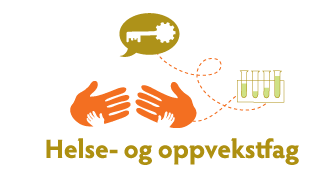 Fra arbeidstakersidenFra arbeidsgiversidenTil stede:Wenche Skorbakk, 
Fagforbundet Kristin Vik, YS, DeltaTrygve Natvig, Fagforbundet Olav Østebø, SpekterSynnøve Skaga, KSOlaug Elisabeth Vibe, Virke Fra skoleverket/skoleeierObservatørerTil stede:Sylvi Berg, UtdanningsforbundetAnne Yun Rygh,  Utdanningsforbundet Kjell Reidar Hetland,
KS (Rogaland fylkeskommune)Emma Konstanse BentsenElevorganisasjonen Helsedirektoratet, Tonje Torbjørnsen Meldt forfall UtdanningsdirektoratetEli Sogn Iversen, KSFride BurtonMøtelederWenche SkorbakkReferentFride BurtonTorsdag 6.septembermøtet startetKl: 09:00 Torsdag 6.september sluttetKl: 14:00 Total tid5 timerVennlig hilsenWenche StorbakkOlav ØstebøLederNestleder